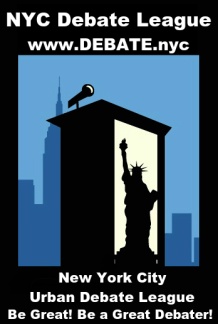 NYCUDL Middle School State Championship Tournament In-Tech Academy On behalf of the New York City Urban Debate League & In-Tech Academy, you are cordially invited to the NYCUDL Middle School State Championship Tournament on May 21st-22nd, 2016. DATES: May 21-22, 2016 LOCATION: In-Tech Academy - 2975 Tibbett Avenue, Bronx NY 10463 EVENTS:Parliamentary Debate - NOVICE & VARSITY Policy Debate - NOVICE & VARSITY Public Forum Debate - NOVICE & VARSITY Middle School Congressional Debate Elementary School Congressional Debate Judges’ training will be available for individuals interested in judging debates. All questions, issues and or concerns about the tournament should be directed to: Tournament/Program Director: Aubrey Semple - aubrey@debate.nyc Looking forward to seeing you all as we crown our 2016 MS State Champions. Sincerely, Executive Director: Erik Fogel / New York City Urban Debate League Program Director: Aubrey Semple / New York City Urban Debate League Tournament Host: Wendy Spector / In-Tech Academy Tournament Fees SCHOOL FEE: $50.00 EVENT FEE: $40.00/team (Parliamentary/PF/Policy) / $25.00/person (Congressional Debate) HIRED JUDGE FEE: $150.00/judge DROP FEE: $25.00/team* If you need assistance with the fees, please contact Erik and Aubrey (Erik - erik@debate.nyc / Aubrey - aubrey@debate.nyc) Schools that drop teams/individuals in any event will be forced to pay a drop fee, which will be reflected on your school invoice. Drop fee must be paid prior to the tournament. DROP DEADLINE (Teams / Individuals): Thursday, May 19th, 2016 Teams that need hired judging will be subjected to hired judge fee. If you need to request for hired judging, you must reach out to tournament director, Aubrey Semple at aubrey@debate.nyc Checks should be made payable to the New York City Urban Debate League. Online Registration Registration will take place on tabroom.com GENERAL REQUIREMENTS Students can qualify to the tournament in the following ways. (THE CONGRESSIONAL DEBATE EVENT IS AN EXCEPTION TO THIS RULE) Must have had a winning record (e.g. 2-1 record in a 3 round preliminary tournament or 3-1 in a 4 round preliminary tournament) at two separate tournaments, hosted in New York. Reached the elimination round at a tournament that offers elimination rounds For events that require a partner (Parliamentary/PF/Policy), all members of particular partnerships must meet these qualification standards. Students can also qualify to the tournament via the at-large process. Each registered school can register ONE at-large team in each event. PLEASE NOTE THAT THIS DOES NOT MEAN TWO AT-LARGE ENTRIES IN EACH LEVEL OF EACH EVENT. For example: a school can register 1 at-large in either Novice or Advanced Parliamentary, PF or Policy, NOT both. All students competing in the State Championship must be representing their ENROLLED MIDDLE SCHOOL in the state of New York. NO HYBRID TEAMS ARE ALLOWED AT THE STATE TOURNAMENT.All teams/schools are required to attend both days of the tournament until the end of preliminary debates (or when teams are eliminated from the tournament). Teams/schools are NOT allowed to attend only 1 day of the tournament (e.g. Saturday but not Sunday or vice-versa). Failure to abide by this rule will prevent your school from participating in future NYCUDL Middle School State Championships. DIVISIONS OFFERED AT THE STATE CHAMPIONSHIP TOURNAMENTThere will be TWO divisions offered at the State Championship Tournament for Parliamentary, Public Forum and Policy Debate, Novice and Varsity. A “NOVICE” debater is defined as a first year middle school debater (in any league). A Novice teams must be comprised of ALL novice debaters. A “VARSITY” debate is typically a 2nd or 3rd year debater but under a coach discretion, a 1st year debater can be “bump up” to Varsity. Coaches can bump a novice debaters to the varsity level but CANNOT bump down a varsity debater. It is permitted for a student who competed in only 1 tournament in a previous season to compete as a Novice debater. In Congressional Debate, we will offer TWO divisions: Open (for Middle School) and Elementary (for Elementary/Primary School). Elementary is recommended for 4th and 5th graders.ONLINE REGISTRATION DEADLINE FOR ALL ENTRIES IS 5PM - MAY 18, 2016Judging RequirementsAll teams are REQUIRED to provide judges as follows: 1 judge, separate from any other judges, for every 2 middle school Parliamentary teams. 1 judge, separate from any other judges, for every 2 middle school PF teams. 1 judge, separate from any other judges, for every 2 middle school Policy Teams. 1 judge, separate from any other judges, for every 4 middle school Congressional participants. There will be judge training for new/inexperienced judges. Providing a judge for training may also count toward fulfillment of your judging assignment. Judges must check in on the morning of the tournament by 9:00am on Saturday and will be responsible for being at the tournament on time on Sunday. JUDGES ARE REQUIRED TO STAY IN THE TOURNAMENT UP TO THE FINAL ROUND OF THE EVENTTopics/Resolutions/Bills Public Forum Debate We will use the April 2016 Resolution - Resolved: To alleviate income inequality in the United States, increased spending on public infrastructure should be prioritized over increased spending on means-tested welfare programs. Policy Debate We will use the 2015-16 Resolution - Resolved: The United States federal government should substantially curtail its domestic surveillance. Parliamentary Debate Preliminary Round Motions (5 rounds - we will repeat two of the topics): This House would increase funding for space exploration. This House would let 100,000 Syrian refugees into the U.S. This House would repeal the Hyde Amendment and fund abortions. Elimination Rounds Motions (Picked from a pool of the following motions): This House will repeal the Second Amendment This House would disarm the police. This House would try and punish juvenile offenders as adults. This House would reinstate the draft. This House would ban animal testing. This House believes nature has more influence than nurture. This House would grant businesses the right to refuse service. This House believes all public colleges and universities should be free. This House would ban homework for elementary school students. This House would implement year-round school. Congressional Debate The “topics” are pieces of legislation that are submitted by the participants and/or league. All legislation should be emailed to tylergbeattie@gmail.com by Saturday May 14th. The Congress legislative packet will be emailed out by Monday May 16th. Late Arrival Policy Once check-in closes at 9:00am on Day 1 (Saturday) for all events, late arrivals will forfeit the first round and will debate round 2 (even if only late by a few minutes). During round 1, late arrivals should observe, flow debates or even prep for round 2. We must emphasize this rule in order to have an efficient, timely and well-managed tournament. Awards We will provide awards for top speakers, participants of elimination rounds (supersession for Congressional debate). Schedule ALL Events Day 1 - Saturday, May 21st, 20168:00am - Registration / Breakfast opens9:00am - Registration closes Day 2 - Sunday, May 22nd, 20168:00am-8:45am - Breakfast check-inPublic Forum DebateSaturday, May 21st, 201610:00am - Round 1 11:00am - Round 2 Noon - Lunch 1:00pm - Round 3 2:30pm - Round 4 Sunday, May 22nd, 20169:00am - Round 5 10:30am - Announcement of Elimination Rounds 11:00am - Quarterfinals 12:00pm - Lunch 12:45pm - Semifinals 2:00pm - Finals 4:00pm - Awards Policy Debate Saturday, May 21st, 201610:00am - Round 1 11:00am - Round 2 Noon - Lunch 1:00pm - Round 3 2:30pm - Round 4 Sunday, May 22nd, 20169:00am - Round 5 10:30am - Announcement of Elimination Rounds 11:00am - Semifinals 12:00pm - Lunch 12:45pm - Finals 4:00pm - Awards Parliamentary DebateSaturday, May 21st, 20169:00am - Round 1 Motion Prep 9:20am - Round 110:20am - Round 2 Motion Prep 10:40am - Round 2Noon - Lunch 12:40pm - Round 3 Motion Prep1:00pm - Round 32:30pm - Round 4 Motion Prep 2:50pm - Round 4Sunday, May 22nd, 20169:00am - Round 5 Motion Prep 9:20am - Round 5 10:20am - Announcement of advancing teams*, Partial Octafinals** Noon - Lunch 12:45pm - Quarterfinals Prep 1:05pm - Quarterfinals 2:15pm - Semifinals Prep 2:35pm - Semifinals 3:45pm - Finals Prep 4:05pm - Finals 5:00pm - Awards Congressional Debate (Middle School and Elementary)\Saturday, May 21st, 20169:00am - Congress participants meeting (Overview on rules and format and Q&A) 9:15am - 1st Session (BOTH) 11:45am - Lunch 12:30pm - 2nd Session (BOTH) 4:00pm - Awards (Elementary) Sunday, May 22nd, 20169:00am - Congress participants meeting (Overview on rules and format and Q&A) 9:15am - 3rd Session (Middle School only) 11:45am - Lunch 12:30pm - Supersession (BOTH) 4:00pm - Awards (Middle School) Tournament Address / Directions Location: In-Tech AcademyAddress: 2975 Tibbett Avenue Bronx, NY 10463Buses: Bx1, Bx10, Bx20, Bx 7, Bx9, BxM1, BxM18 Trains: 1 Train - Marble Hill - 225th Street  